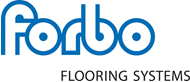 Mustertext  Bodenbelag Colorex Plus                               Technische Anforderungen an elektrostatisch leitenden Boden mit Bodenbelag aus Vinyl-Fliesen:Vinyl-Bodenbelag mit glatter Oberfläche EN ISO 10581, leitfähig, unsichtbares Verzahnungssystem, selbstliegend, als Druckverteilerplatte wirkend,Gesamtdicke 10,5 mm, richtungsfrei geadert, vom Block geschnitten, hochdruckverpresst,ohne chemische Antistatika, weichmacherarm, in ganzer Dicke durchgehende Musterung mit schwarzen Adern,Der Belag muss während der gesamten Nutzungsdauer konstante Leitfähigkeitswerte aufweisen. Emissionsarmer Bodenbelag gemäß Indoor Air Comfort GOLD-Zertifizierung.	Fliesenformat: 60,8 x 60,8 cmBrandverhalten EN 13501-1 Klasse Bfl-s1,Beanspruchungsklasse EN ISO 10874: 34/43Stuhlrolleneignung EN 425: geeignet,Elektr. Ableitwiderstand:EN 1081: R < 106 OhmIEC 61340-4-1: 5 x 104 < R < 106 Ohm (ECF)Chemikalienbeständigkeit EN 423: ausgezeichnete Beständigkeit gegen Säuren / Laugen / Oele / Alkohol / BenzinReinigungsverhalten: geeignet für abrasive ReinigungFarbton nach Wahl des AG,Wegen Farbkonzept Dessin 	………….., Dessinnummer des Belages eintragen   und Farbton nach NCS-Farbcode	………… ..,NCS Farbcode des Belages eintragenfachgerecht lose verlegen, einschl. mind. eine Ableitung je Raum oder je 40 m² aus Kupferband  max. 5 x 104 Ohm geprüft nach DIN 53276.Der Anschluss des Kupferbandes an den Potentialausgleich erfolgt nach Fertigstellung der Bodenbelagarbeiten durch den verantwortlichen Auftragnehmer der Elektroinstallation.Belag, Hersteller/Typ										 'Forbo Colorex EC Plus' oder gleichwertig,Belag, Hersteller/Typ										 '......................................................'								vom Bieter einzutragen,Abrechnungseinheit: m²				04.12.2017Bei Rückfragen steht Ihnen die Forbo Anwendungstechnik unter Tel.-Nr. +49  5251 – 1803 213 und Mail   awt@forbo.com   zur Verfügung.				